SituationDer 15-jährige Schüler Markus S. äußert sich auf Facebook abfällig über die sprachlichen Defizite seiner Mitschüler mit Migrationshintergrund:Die können ja gar kein Deutsch! Was soll das: „Ich geh Kino?“Lesen ist schon nix, und Schreiben geht gar nicht.So kriegen die im Leben keinen Job.Eine Schülerin arabischer Herkunft ist empört und beweist ihm das Gegenteil:Es ist diskriminierend, zu behaupten, wir könnten kein Deutsch, oder – um es feiner zu formulieren – wir seien der deutschen Sprache nicht mächtig. Und zu behaupten, Schreiben gehe gar nicht, ist mir zu umgangssprachlich formuliert. Ich würde es anders ausdrücken: „Schreiben fällt ihnen schwer.“Übrigens hätte ich nach der zehnten Klasse zwei Ausbildungen beginnen können, wenn ich nicht zuerst noch das Abitur machen würde.Aufgabe 1Markieren Sie die Aussagen der Schülerin, die sich auf den Facebook-Eintrag beziehen.Was macht sie anders als Markus S.?Aufgabe 2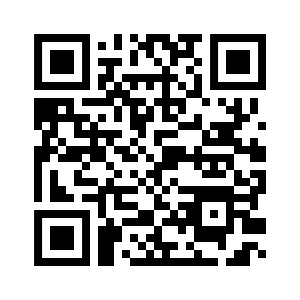 Machen Sie sich mit der Verwendung von Verben im Konjunktiv vertraut, indem Sie den QR-Code scannen oder folgenden Link anklicken.https://learningapps.org/display?v=pcj10y6q319Aufgabe 3Sie haben mittlerweile festgestellt, dass es einen Unterschied macht, ob Sie eigene Meinungen vertreten oder die Aussagen anderer Personen wiedergeben.Hierzu je zwei Beispiele. Achten Sie auf den Unterschied:Laut Rassisten gehören Ausländer nicht nach Deutschland. Sie müssen also abgeschoben werden. Laut Rassisten gehören Ausländer nicht nach Deutschland. Sie müssten also abgeschoben werden.Der Zeuge hat den Mörder erkannt.Der Zeuge sagt, er habe den Mörder erkannt.Aufgabe 4Um die persönliche Einstellung des Sprechenden (oder Schreibenden) zum Gesagten erkennbar zu machen, brauchen wir ein sprachliches Instrument, und zwar den Konjunktiv als besondere Aussageweise des Verbs, auch Modus genannt. Dadurch kommt zum Ausdruck, ob eine Äußerung als Tatsache, als bloße Annahme, als Wunsch oder als Befehl aufzufassen ist.Lesen Sie folgende Regeln durch und machen Sie die entsprechenden Übungen dazu.Konjunktiv und indirekte RedeDie drei Aussageweisen (Modi) des Deutschen sindIndikativ (Wirklichkeitsform) drückt aus, dass etwas wirklich geschieht, geschehen ist bzw. geschehen wird.Imperativ (Befehlsform)Konjunktiv I  und II (Möglichkeitsform)Der Konjunktiv IDer Konjunktiv I wird in erster Linie in der indirekten Rede gebraucht. Darin verbürgt sich der Sprecher für die richtige Wiedergabe einer Aussage, aber nicht für die Wahrheit ihres Inhalts.Die Formen des Konjunktivs I  lassen sich vom Infinitiv ableiten ( Präsensstamm).Markieren Sie oben alle Verbformen, die identisch sind.Wenn sich die Konjunktiv I - Form nicht von der Indikativ-Form unterscheidet, verwendet man den Konjunktiv II (= 1. Person Singular, 1. und 3. Person Plural ).Sie behauptet, wir kämen zu spät (statt: Sie behauptet, wir kommen zu spät).Der Konjunktiv IIDer Konjunktiv II kennzeichnet oft eine Aussage als unwirklich bzw. irreal. Den Konjunktiv II gebraucht man auch, um einen (höflichen Wunsch), eine vorsichtige Behauptung oder eine Vermutung auszudrücken.Wenn ich gelernt hätte, wäre meine Klausur besser ausgefallen.Könntest du mir bitte den Stift leihen?Er hätte ihr vermutlich geholfen, aber sie hat ihn nicht gefragt.Im Konjunktiv II kann man oft wählen zwischen einfachen Verbformen und  Verbindungen mit würde (= vorwiegend im mündlichen Sprachgebrauch üblich).In der indirekten Rede wird der Konjunktiv II verwendet, wenn sich die Konjunktiv I - Form nicht von der Indikativ-Form unterscheidet (s.o.).Die Formen des Konjunktivs II  lassen sich vom Präteritum ableiten.Aufgabe 5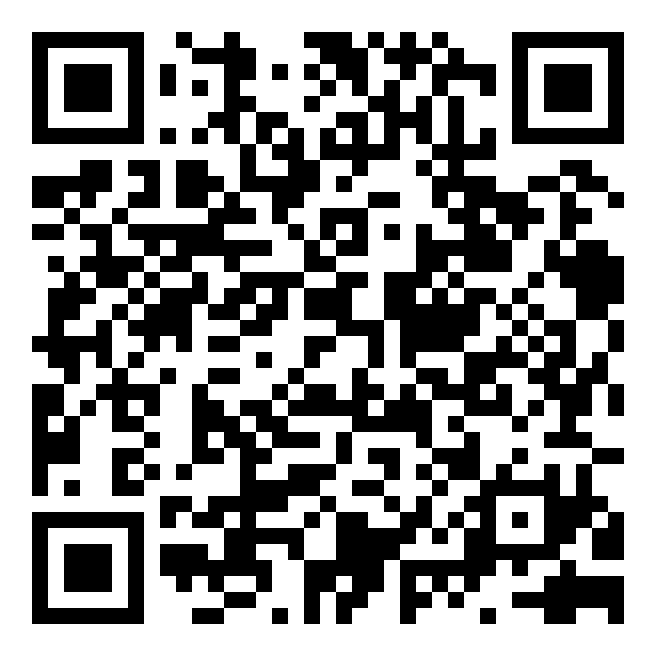 Sie haben kennen sich jetzt mit den verschiedenen Formen des Konjunktivs aus. Testen Sie Ihr Wissen zum Abschluss hier: https://learningapps.org/display?v=po1vjo74j19Bea hatte behauptet, sie ......................... (machen) Fremden nie die Türe auf.Das Radio meldet, gegen Abend ......................... (sein) Regenschauer zu erwarten.Die Zeugin sagt, sie ....................... (haben) den Täter genau gesehen.Die Braut ....................... (leben) hoch!Das ..................... (bleiben) dahingestellt.Indikativ PräsensIndikativ PräsensKonjunktiv I PräsensKonjunktiv I Präsensich gehewir gehenich gehewir gehendu gehstihr gehtdu gehestihr geheter gehtsie gehener gehesie gehenIndikativ PerfektIndikativ PerfektKonjunktiv I PerfektKonjunktiv I Perfektich bin gegangen wir sind gegangenich sei gegangenwir seien gegangendu bist gegangenihr seid gegangendu seiest gegangenihr seiet gegangener ist gegangensie sind gegangener sei gegangensie seien gegangenich habe gelachtwir haben gelachtich habe gelachtwir haben gelachtdu hast gelachtihr habt gelachtdu habest gelachtihr habet gelachtsie hat gelachtsie haben gelachtsie habe gelachtsie haben gelachtAch hätte ich doch zugehört, dann ........................ (müssen) ich’s jetzt nicht lernen.Sie wäre gekommen, wenn sie Zeit gehabt ........................... (haben).Er würde ein Jahr Urlaub machen, wenn er im Lotto gewinnen würde.(statt: Er ....................... ein Jahr Urlaub, wenn er im Lotto .........................)Da ........................ (dürfen) sie sich verrechnet haben.Sie ....................... (müssen) unsere Nachricht schon erhalten haben.Wir sagten, wir ........................ morgen ins Kino. (oder: wir würden ... gehen)Indikativ PräteritumKonjunktiv II Präsensich sang  -  war  -  hatte  -  gingich sänge  -  wäre  -  hätte  -  gingedu sangst  -  warst  -  hattest  -  gingstdu sängest  -  wärest  -  hättest  -  gingester sang  -  war  -  hatte  -  ginger sänge  - wäre  -  hätte  -  gingewir sangen  -  waren  -  hatten  -  gingenwir sängen  -  wären  -  hätten  -  gingenihr sangt  -  wart  -  hattet  -  gingtihr sänget  -  wäret  -  hättet  -  gingetsie sangen  -  waren  -  hatten  -  gingensie sängen  -  wären  -  hätten  -  gingen